QUESTIONNAIRE AVANT LA PREMIERE SEANCEPrénom :_____________________Classe :________________1) Es-tu déjà allé à la piscine : avec tes parents ?    oui     non                                                       avec l’école ? oui     non   2) As-tu une piscine chez toi ?   oui     non   3) Colorie la phrase qui te correspond le mieux :		J’ai très peur d’aller dans l’eau.		J’ai un peu peur d’aller dans l’eau.Je n’ai pas du tout peur de l’eau.4) Colorie le rond si tu es capable de faire ce qui est dessiné.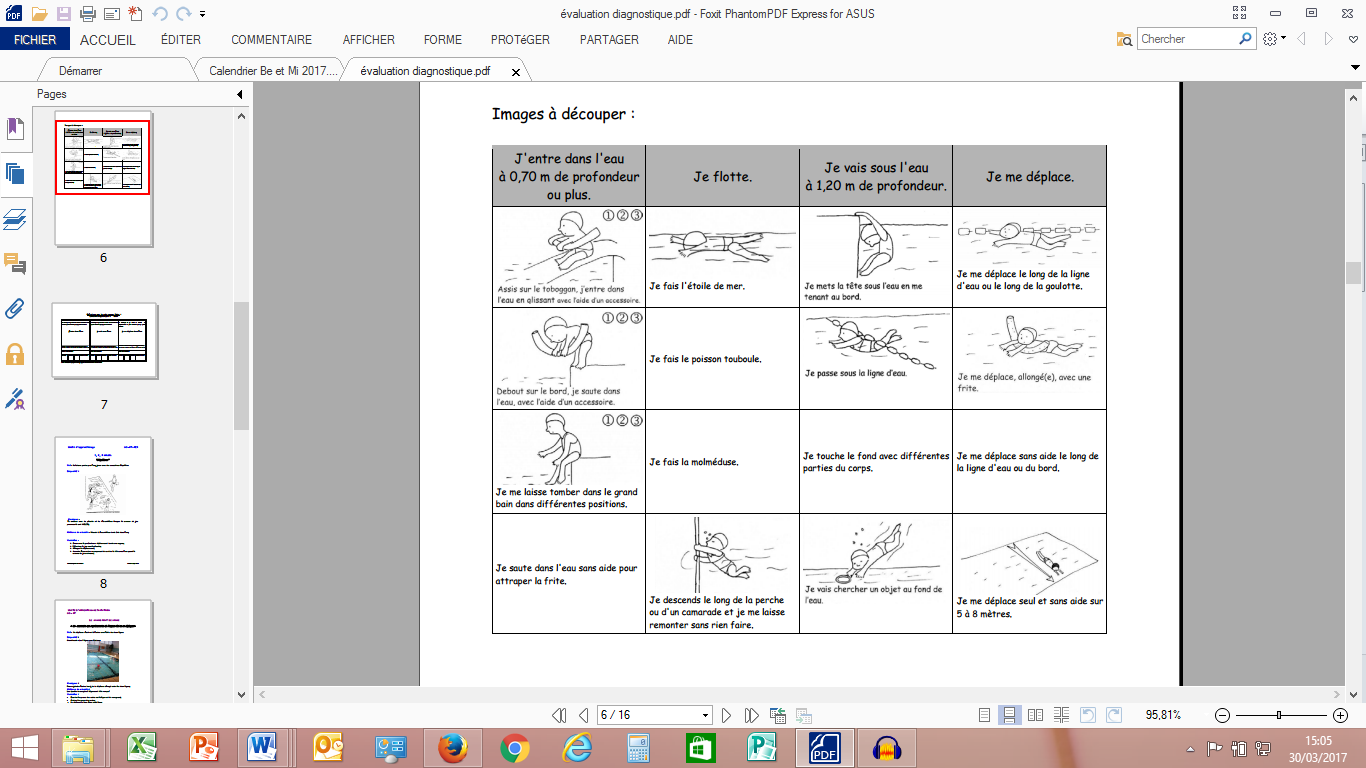 QUESTIONNAIRE AVANT LA PREMIERE SEANCEPrénom :_____________________Classe :________________1) Es-tu déjà allé à la piscine : avec tes parents ?    oui     non                                                       avec l’école ? oui     non   2) As-tu une piscine chez toi ?   oui     non   3) Colorie la phrase qui te correspond le mieux :		J’ai très peur d’aller dans l’eau.		J’ai un peu peur d’aller dans l’eau.Je n’ai pas du tout peur de l’eau.4) Colorie le rond si tu es capable de faire ce qui est dessiné.